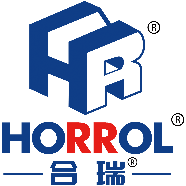 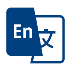 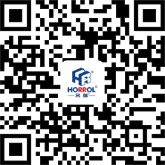 始于心，终于心                                                www.horrol.com全自动上板机Automatic Unloader此设备应用于SMT生产线电路板的送板操作This equipment is used in SMT production line circuit board feeding operation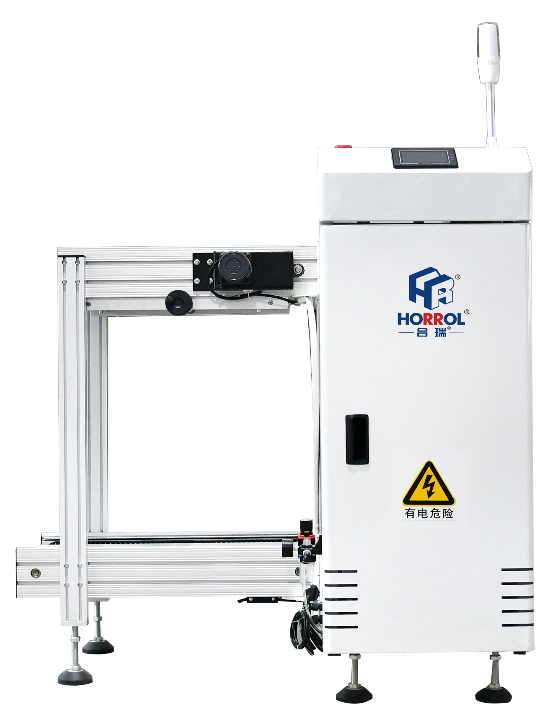 1、PLC集成控制系统
2、控制面板为LED真彩触摸屏
3、步距可分为四种：10、20、30、40mm
4、可放置两个料架，实现自动换框操作
5、具有防卡板特殊感应系统，拥有I/O信息故障检测
6、方向可选择从左往右或从右往左1. PLC integrated control system
2. The control panel is led real color touch screen
3. There are four steps: 10, 20, 30 and 40mm
4. Two material racks can be placed to realize 
automatic frame changing operation
5. With special sensing system of anti card board and I / O 
information fault detection
6. Direction can be selected from left to right or right to left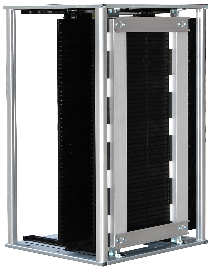 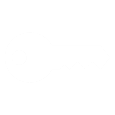 上述产品由广东海森堡科技有限公司及广东合瑞科技有限公司设计、生产设备型号Equipment modelHR-AU-250HR-AU-330HR-AU-390HR-AU-460控制模块Control modulePLC工控PLC工控PLC工控PLC工控外形尺寸Boundary dimension1100x780x1200mm1400x860x1200mm1500x920x1200mm1600x1120x1200mm上框时间Top frame time约6秒About 6 seconds约6秒约6秒约6秒料箱更换时间Change time of material box约20秒About 20 seconds约20秒约20秒约20秒电源及负荷Power supply and load220v/0.3kw220v/0.3kw220v/0.3kw220v/0.3kw气压及流量Air pressure and flow4-6bar，≤10升/分钟up to 10 L / min4-6bar，≤10升/分钟4-6bar，≤10升/分钟4-6bar，≤10升/分钟传送高度Transfer height900±20毫米900 ± 20 mm900±20毫米900±20毫米900±20毫米传送方向Direction of transmission左-右/右-左Left to right or right to left左-右/右-左左-右/右-左左-右/右-左电路板厚度Board thickness≥0.4毫米≥ 0.4mm≥0.4毫米≥0.4毫米≥0.4毫米≥ 0.4mm步距选择Step selection1~4（10毫米步距）1-4 (10 mm steps)1~4（10毫米步距）1~4（10毫米步距）1~4（10毫米步距）感应器Sensor光电感应光电感应光电感应光电感应电机Motor步进电机步进电机步进电机步进电机料框尺寸Frame size355x320x563mm460x400x563mm535x460x570mm535x530x570mm故障检测Fault detectionI/O信号检测I / O signal detectionI/O信号检测I/O信号检测I/O信号检测设备重量Equipment weight120kg145kg195kg220kgPCB尺寸（长x宽）PCB size (LxW)（50~50）x（350x250）mm（50~50）x（455x330）mm（50~50）x（530x390）mm（50~50）x（530x460）mm待命工作框数（前后）2个（改装）2个（改装）2个（改装）2个（改装）配备料箱数量Number of bins equipped1pcs1pcs1pcs1pcs